ДОГОВОР № _3-23_на участие ребенка в лагерях проекта «Приключелло»г. Саяногорск							" 12 "  ноября  2022 г.Частное образовательное учреждение Центр дополнительного образования «Фюзис», именуемый в дальнейшем "Центр", в лице директора Лаврёнова Олега Владимировича, действующей на основании Устава, с одной стороны,  и Родитель_  _ Прописан _  _контактные тел.: _  _именуем  в дальнейшем "Родитель", добровольно,  по  взаимному  согласию заключили Договор  о нижеследующем:ПРЕДМЕТ ДОГОВОРАПо настоящему Договору Родитель,  доверяет своего Ребенка_  _дата и год  рождения "__" __  20__ г.Свидетельство или Паспорт серия _  _в подростковый лагерь проекта «Приключелло», который организуется Центр, а "Центр" обязуется выполнять программу лагеря в полном объеме.ПРАВА И ОБЯЗАННОСТИ СТОРОНПрава Родителя:знакомиться с уставными документами «Центра» и основными направлениями программы лагеря, являющейся Приложением №1 настоящего Договора;требовать соблюдения "Центром" своих обязанностей, связанных с проведением программы и обеспечением безопасности жизни и здоровья ребенка;за Родителя может частично или полностью внести денежный взнос 3-е лицо или организация. В этом случае Родитель несет полную ответственность за своевременный взнос.Обязанности Родителя:Застраховать ребёнка – на усмотрение Родителей;предоставить для участия ребенка в программе все необходимые документы и медицинские справки в соответствии с Приложением №2 настоящего Договора и нести полную ответственность за подлинность документов и достоверность информации;обеспечить ребенка всеми необходимыми вещами в соответствии со списком в Приложении №4 настоящего Договора и рекомендациями;перед поездкой осуществить проверку багажа и личных вещей ребенка на наличие запрещенных предметов, описанных в Приложении №4 настоящего Договора;разъяснить ребенку важность соблюдения обязанностей согласно п.2.3 настоящего Договора;обеспечить, со своей стороны, безопасность ребенка, проконтролировав отсутствие любых видов пирсинга на его теле;оплатить материальный ущерб, нанесенный лагерю, в случае порчи ребенком имущества лагеря.незамедлительно прибыть в лагерь по первому требованию руководства лагеря.Обязанности "Ребенка – участника программы":соблюдать правила внутреннего распорядка дня и дисциплины;соблюдать технику безопасности;с уважением относиться к своим сверстникам и персоналу;следить за чистотой и соблюдать порядок на территории и в жилых помещениях;бережно относиться к имуществу лагеря; в случае неоднократной порчи имущества или оборудования лагеря ребенок может быть лишен возможности дальнейшего участия в программе; самому отвечать за сохранность своих вещей;незамедлительно сообщать вожатому или инструктору, медицинскому сотруднику или директору о недомоганиях или болезнях. Права "Центра":самостоятельно разрабатывать и выбирать направления программы лагеря и педагогические методы преподавания, не противоречащие Уставу «Центра», настоящего Договора  и действующему законодательству РФ;проводить дополнительные сверхурочные образовательные и досуговые мероприятия в лагере;отправить ребенка домой без возврата денежного взноса за грубое нарушение правил внутреннего распорядка дня и дисциплины, нецензурную речь и оскорбления, сознательное нарушение техники безопасности и инструктажа,   порчу имущества, курение, употребление спиртных напитков, психотропных и наркотических средств;в случае отказа Родителя от участия Ребенка в программе лагеря за две недели и более до начала выезда в лагерь «Центр» возвращает Родителю 90 % суммы денежного взноса; менее двух недель, но более одной недели – 70 % суммы денежного взноса за одну неделю и менее – 50% суммы денежного взноса.Обязанности "Центра":охранять жизнь и здоровье ребенка;обеспечить безопасность жизни и здоровья ребенка при прохождении программы лагеря;организовать резервирование проездных билетов до места проведения программы и обратно.ОТВЕТСТВЕННОСТЬ СТОРОН"Центр" несет ответственность за проведение и организацию программы подросткового лагеря.Родитель несет ответственность за поведение ребенка в лагере, правдивость информации о ребенке, а также достоверность и подлинность предоставленных медицинских справок и документов.СТОИМОСТЬ ПУТЁВКИ Родитель оплачивает путевку по установленной цене.«_ Уникум - Гладенькая, Зима _»Срок проведения лагеря "_4 января – 10 января _"  20_ 23 _ г.Общая стоимость путёвки составляет:(  Тридцать Три тысячи семьсот пятьдесят  ) рублей. ДОПОЛНИТЕЛЬНЫЕ УСЛОВИЯ И ЗАКЛЮЧИТЕЛЬНЫЕ ПОЛОЖЕНИЯНастоящий  договор  составлен  в  двух экземплярах,  имеющих   одинаковую юридическую силу.Обязательства считаются выполненными, если в течение 7 дней после окончания программы (сроки указаны в Дополнительном Соглашении) одна из сторон не предъявила своих претензий или возражений в письменном виде с лицом, заключившим договор или исполнительным директором программы.Образовательный Центр ФюзисРодитель: _                                                                                _ Директор ЧОУ ЦДО «Фюзис»					Родитель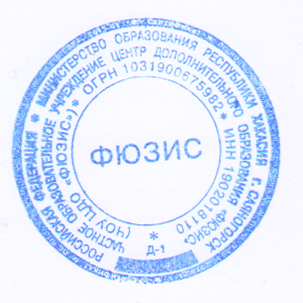 Приложение №1к ДоговоруПрограмма «Уникум» включает в себя секции:Школа Сноуборда и Горных Лыжфакультативы:Видео ШколаЛогические и настольные игрыУказан основной список секций и факультативов, список может быть изменен.Приложение №2к ДоговоруРебенку необходимо иметь:Свидетельство о рождении или паспорта; Копии страхового полиса обязательного мед. страхования; Информационную карту(анкета на ребёнка)Не следует давать ребенку в лагерь медикаменты. Исключение составляют специфические препараты,  прописаны лечащим врачом ребенка для постоянного применения. В последнем случае лекарственные препараты родители  сдают вожатым. Прием осуществляется под наблюдением  врача.Приложение №3к ДоговоруПримерный распорядок дня:8.00 подъем8.15 пробуждение 8.35 умывание, уборка комнат9.00 завтрак9.30 подготовка к программам10.00 – 12.30 занятие в секциях (в соответствии с расписанием)13.00 обед15.00 – 17.30 занятие в секциях (в соответствии с расписанием)18.00 ужин16.30 – 19.30  факультативы20.00 чай21.00 вечерние программы, свободное время (в соответствии с расписанием)23.00 подготовка к отбою,  23.30 отбойПримечание1. Время, указанное в распорядке дня, является примерным и может быть изменено по решению администрации лагеря. 2. Распорядок дня во время походов имеет свою специфику и разрабатывается отдельно. 3. В распорядок дня не включены занятия, проводимые в вечернее и ночное время. Время таких занятий указывается в расписании отдельно.Приложение №4к Договору №ЧТО БРАТЬ С СОБОЙУважаемые родители! Очень важно правильно собрать ребенка в лагерь. Если Вы хотите, чтобы Ваш ребенок полноценно участвовал во всех программах лагеря, а также чувствовал себя комфортно и безопасно, пожалуйста, следуйте нашим рекомендациям.Обязательно иметь:нижнее белье;купальные костюмы (плавки, купальник);повседневную обувь;трекинговую обувь;сланцы или тапочкифутболки, рубашки, платья;спортивные брюки или легкие джинсы;х/б носки;теплые плотные носки – 2 пары;штормовой костюм (ветровка с капюшоном и брюками);головной убор;комплект теплой одежды (теплую куртку, брюки, джемпер, свитер, лёгкую шапочку);предметы личной гигиены (зубную пасту, щетку, мыло с мыльницей или жидкое мыло, мочалку, шампунь в пластиковой бутылке, расческу, полотенце банное);фонарь;ручка и блокнот;КЛМН – Кружка, Ложка, Миска, Ножик походный;для катания на гореСпециализированные Куртка, Штаны, Перчатки, Шапочка или Балаклава;Каска – РЕКОМЕНДОВАНО!Все вещи следует подписать!Запрещено брать!свечи, пиротехнические средства;электронагревательные приборы;сигареты, спиртные напитки;режущие и колющие предметы (опасные ножницы, спицы, опасные бритвы, рабочий инструмент);дорогостоящие вещи и драгоценности;психотропные и наркотические средства и транквилизаторы;Ребенок сам отвечает за сохранность своих вещей!СОГЛАСИЕ НА ОБРАБОТКУ ПЕРСОНАЛЬНЫХ ДАННЫХг. Саяногорск							 «___»_______________ 202__ г.Я, _______________________________________________________________________, паспорт ___________________________________________, проживаю по адресу: ________________________________________________________, являясь законным представителем (родителем) несовершеннолетнего _________________________________ ______________________________ в соответствии с требованиями статьи 9 Федерального закона Российской Федерации от 27 июля 2006 года № 152-ФЗ «О персональных данных», даю свое согласие Частному образовательному учреждению Центр дополнительного образования «Фюзис» (далее – Центр), ОГРН 1031900675982, ИНН 1902018110  на обработку моих персональных данных и персональных данных моего ребенка. Согласие дается мною в целях осуществления деятельности, формирования баз данных для обеспечения принятия управленческих решений, обеспечения защиты жизни, здоровья или иных жизненно важных интересов детей. Обработка персональных данных осуществляется путем сбора, систематизации, накопления, хранения, уточнения, обновления, изменения, распространения, обезличивания, использования и уничтожения данных. Перечень персональных данных, на обработку которых дается согласие: Предоставляемые мной персональные данные могут использоваться Центром в целях формирования базы данных в унифицированных программных средствах, предназначенных для информационного обеспечения, принятия управленческих решений. Центр вправе размещать фотографии ребенка, фамилию, имя, отчество на доске почета, на стендах в помещениях Центра и на официальном сайте Центра. Центр вправе предоставлять данные ребенка для участия в конкурсах, культурно-массовых мероприятиях. Центр вправе производить фото- и видеосъемки ребенка для размещения на официальном сайте Центра и СМИ, с целью формирования имиджа Центра. С положениями Федерального закона от 27 июля 2006 года № 152-ФЗ «О персональных данных» ознакомлен (а). Настоящее согласие дано мной «____» _______________ 20___ г. и действует бессрочно. Я оставляю за собой право отозвать свое согласие посредством составления соответствующего письменного документа, который может быть направлен мной в адрес Центра по почте заказным письмом с уведомлением о вручении либо вручен лично под расписку представителю Центра._____________________ /____________________________________/	                 		 (подпись)            				(расшифровка)                                                                АдресСаяногорск, Центральный мик-н, 17а, второй этажЛицензия министерства Образования19 А № 0000783Номер 1450  от 12 мая 2012Единый федеральный реестр туроператоровРТО 021820тел:+7-390-42-22-100+7 9-333-20-20-00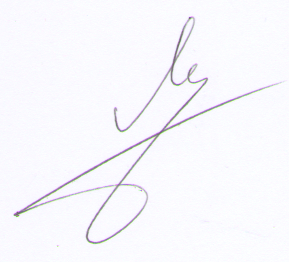 Лаврёнов О.В.				__________________Перечень обрабатываемыхперсональных данныхЦель обработки персональных данных и основаниеФИО родителей (попечителей) № мобильного телефона Адрес электронной почтыДля защиты жизни, здоровья или иных жизненно важных интересов (ФЗ от 27.07.2006 № 152-ФЗ «О персональных данных», гл. 2 ст. 6 п. 6)Состояние здоровья ребенкаВид прививокДля защиты жизни, здоровья или иных жизненно важных интересов, для медико-профилактических целей, оказания медицинских услуг (ФЗ от 27.07.2006 № 152-ФЗ «О персональных данных», гл. 2 ст. 10 п. 4)Свидетельство о рождении, паспорт № медицинского полиса № страхового полиса Адрес проживания Адрес регистрации Для защиты жизни, здоровья или иных жизненно важных интересов ребенка